Welcome to WorshipService of Holy CommunionGreeting and AnnouncementsCall to worship: Psalm 6:1-4Praise & Worship (Music: Gospel Band)Prayers of the PeopleLord’s PrayerChildren’s Story & Dismiss to Sunday SchoolReader: Rebecca RenardFirst Reading: Genesis 22:1-18Second Reading: James 1:12-18Gospel Reading: Mark 1:9-15Sermon Pastor DannyApostle’s CreedConfession and ForgivenessThe Lord’s SupperBenedictionClosing SongTime of FellowshipSunday Volunteers:  Kitchen: Marilyn Coats                                   Cleanup: Volunteers			   Greeters: Travis Klatt Family(Contact Sheryl Fedyk 634-5532 - if interested in being a greeter)                     AnnouncementsPastor’s office hrs Fridays at Faith on 4th - 1:00 pm-4:00 pm.Suggestion Box – There is a suggestion box at the back of the church.Tuesday February 20th – Elder Board Meeting 7 pm. Faith on FourthSunday March 11th–Annual Congregation Annual MeetingLenten Series Feb 15th— Mar 22nd – At the Nicholson Centre 6 pm Soup and Sandwiches served followed by the movie “God is not Dead”Come and enjoy this annual church spiritual and social event.Prayer RequestPenny Coates, Amanda and Isaac, Rick Kurbis, Karen Deren, Clarence Mantei, Wayne Thul, Doug Ries, Pat Stubel, Lisa Krochink,Payton Sernick, Elmer Wilhelm, Ron Wilhelm, Carol Matthies, Kelly Revet, Raymond Ludwig, Pastor Choi, Bob Lawrence, Peyton BestTaiwan mission trip February 22nd-March 5th  Harold and Joyce Rust Church Planters to Red Deer AlbertaThank you for coming and worshipping with us today!We do not pass an offering plate at our serviceIf you wish to give an offeringthere is an offering box near the entranceway.Tax-deductible receipts will be issuedFor Etransfer Contact Colleen Renard 306-634-3924Ministry LeadershipRev. Danny Krauss	Cell: 306-471-8130Faith’s Office Address:	1213 4th St, Faith’s Website :		www.faithLB.comCouncil :Chairman:		Lyle Yanish (306-421-6321)Vice-Chairman:	Rea Eagles	Secretary:		Farrah KlattTreasurer:		Colleen RenardCouncil Directors:    Sheryl Fedyk, Raelene Fieber,                                Raymond Ludwig, Ray Mellom,                                Rod and Renee ScholppBuilding Committee Chairman:                   Travis Klatt (306-421-7413)Elders Faith EstevanGarry Lafrentz    (306-421-8078) 	Arnold Betzema (306-421-9322)Merv Puryk        (306-461-8538) Barry Storozuk  (306-471-7025)Brian Brandon  (306-421-5326)Trinity Elders:Blair Daae, Bob CrannaReadings For Sunday Feb 25th            Psalm 115:1, 9-15Reader: Marilyn KlattFirst Reading: Genesis 17:1-7, 15-16Second Reading: Romans 5:1-11Gospel Reading: Mark 8:27-38For bulletin announcements, please call or text Pastor Danny at 306-471-8130 or Mary Lawrence 306-421-2122First Sunday In Lent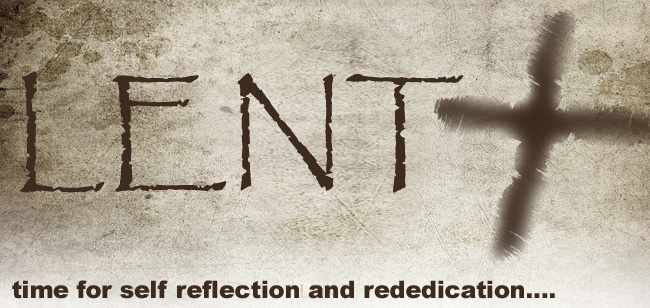 Feb 18,2018Faith Lutheran ChurchChurch of the Lutheran Brethren CanadaPRE-SERVICE PRAYER TIME 			10:00 AMWorship service					10:30 AMSunday School					11:00 AMTrinity Torquay Worship Time 		  9:00 AM